1898HOWTH 17 FOOTER ASSOCIATION2015 CHAMPIONSHIPHOWTH YACHT CLUB August 7th, 8th (& 9th)NOTICE OF RACEThree races shall constitute the Championship.Should there be less than three races completed by the Saturday evening, there shall be racing on the Sunday so as to bring the number of races completed up to a minimum of three races.There shall be one discard after the fourth race is completed.The race officer may also, at her discretion run an extra race on Saturday.ScheduleFriday August 7th 	Race 1East Pier StartFirst Gun		18:55 hrsStart			19.00hrsCourse	As per Howth Yacht Club Tuesday course card and sailing instructionsSaturday August 8th 	Races  2-5                         Windward/Leeward CourseCommittee boat start 	Races shall be back to back.First Gun		10.45 hrsStart of first race	10.50 hrsEntry FeeThe entry fee is €65 per boat to be sent to Howth Yacht Club for the attention of Tom Houlihan / Antoin Carroll, payable to ‘Howth Yacht Club’. The final date for entry is Wednesday 5th August 2015.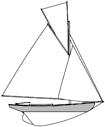 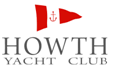 